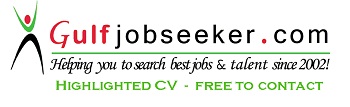 DECLARATION  I hereby declare that the above written particulars are true to the best of my knowledge and belief.Mufaddal A Barbhaya		CURRICULUM VITAESYNOPSISoProficiency in designing software’s such as AutoCAD, Revit Architecture 2009, Google sketch up & Adobe Photoshop. oGood Architectural Engineering and Technology consulting background. oSound judgment and good business sense. oAbility to prepare produce innovative and effective designs based on client requirements & specifications. oExperienced in end-to-end execution of project. oRemarkably self-motivated with a good work ethic, and demonstrated discipline of working without a lot of structure or direct supervision. oDeep capability of interpreting a variety of instructions furnished in written, oral, diagram, or schedule form. oRemarkable ability to assist clients with resolution of design questions and client requirements. oPossess excellent communication, interpersonal, analytical and organizational skills and a willingness to travel. ORGANIZATIONAL EXPERIENCE 	Internship at R.K Ramesh Architects from January 2008 till June 2008. Kozhikode, Kerala, India.From September 2012 tillFebruary2015 in- DESIGN SEEDS ARCHITECTS and CONSULTANTS, Kozhikode, Kerala, India.Position: JUNIOR ARCHITECTKey Responsibilities. Combined visit with senior Architects for technical presentations and design awareness to clients and pre-qualifications through government authorities. Understand project pipeline, propose most effective designs complying the specifications. Build partnering relationships with clients, contractors, decision makers and influencers. Regular update on the latest design trends to meet the needs and demands of clients. Co-ordinate with senior architects to ensure compliance with specification, codes & customer requirements. Determining the materials to be used and specifying the requirements for the project. Adapt plans according to circumstances and resolving any related problems that may arise during construction. Major projects handled:Peekay Group STEEL FACTORY, Calicut (Site analysis, Presentation,Statutory approval Drawings).Amrita International School ,Bangalore (PresentationDrawings).Amrita TV Studio, Kochi (Conceptual Drawings, Statutory approval Drawings).Club House, Perinthalmanna(Presentation,Sketch up model, statutory approval Drawings).Residence Apartments, Kottooly ( Design, Statutory approval Drawings)Pentagon Villas, Calicut (Design, 3d, Statutory approval Drawings, working drawings).Galaxy Apartments, Calicut ( Conceptual drawings).Ritz Marina Apartments, Calicut (lobby Interior, Working drawings ,Site).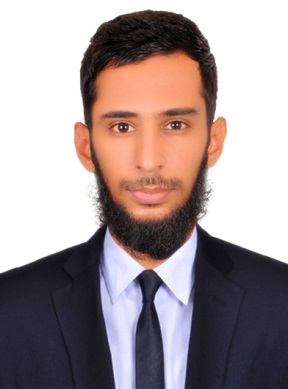 MUFADDAL A BARBHAYACommunication  Address:Door # 301,Shaukat Building,Naif Road,Near Futtaim Masjid,Deira,Dubai,UAE.E-Mail:mufaddal.barch@yahoo.comPersonal InformationDate of Birth:29th Nov 1988Nationality:IndianGender: MaleMarital Status:SingleReligion: MuslimVisa                 :visiting, valid till July 5th2015Educational CredentialsB.Arch.(Bachelor in Architecture)2011From Bharath UniversityChennai, IndiaHigher Secondary Education in ScienceFrom Kerala State BoardCalicut, IndiaS.S.L.C  – 2003Board of Public ExaminationsKerala, IndiaComputer  SkillsAutoCAD 2008Google sketch upRevit Architecture (Basic Knowledge)Adobe PhotoshopMicrosoft OfficeLanguages KnownEnglish Hindi Malayalam  GujaratiUrduTamilArabic (read and write)References Will Be Furnished Upon Request